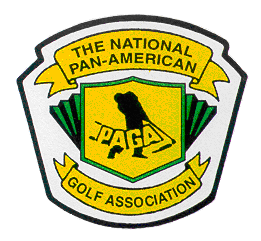 2021 NPAGA WINTER MEETINGAPRIL 23RDKYLE, TX 78640HOSTED BY NEWBRAUNFELS CHAPTERAGENDADelegates Breakfast 8am-9am8:30~ 9:00 amNational Handicap Meeting - Robbie Roberson, National Tournament Director1. Announcement of Chapter Tournaments Approximate time 9:00 am2. Call Meeting to Order - Jesse Pena, President 3. Invocation4. Pledge of Allegiance 5. Announcements by Chapters' & Moment of Silence for recently deceased Members 6. Appointment of Sergeant of Arms - Appointed by President 7. Appointment of Parliamentarian - Appointed by President 8. NPAGA Chapter Roll Call - Ernie Torres, Secretary 9. Acceptance of Agenda - Jesse Pena, President 10. Reading of the 2019 3RD Delegates Meeting Minutes San Marcos - Ernie Torres, SecretaryNational Officer's Reports   • Secretary's Report - Ernie Torres    • Treasurer's Report - Roy Tagle    • Tournament Director's Report - Robbie Roberson    • Vice President's Report - Jim Luna   • President's Report - Jesse Pena         ************* Break *************12. National PAGA Committee Reports Senior CommitteeWays and Means Committee, Jim Luna, National Vice PresidentNPAGA Jr Hall of Fame Committee - Jim Luna, Vice PresidentWomen's Committee - Dina Garcia, Corpus Christi, Tx.Women's Hall of Fame - Dr. Olivia Rivas, Brownsville, Tx.National Archives - Ray Aguillon, San Antonio, Tx.Election Committee - Charlene Bourgeois, Missouri City, Tx13 National Convention Reports 2019 National PAGA 3rd Meeting and Workshop Report -  San Marcos2021 National PAGA Winter Meeting and Golf Tournament Report - John Alanis, New Braunfels 2021 National Convention and golf Tournament Report - Rick Rios, Brownsville2021 3rd Delegates Meeting and Workshop - Killeen2022 National PAGA Convention and Tournament Report –  Pete Soliz, El Paso 2022 National PAGA 3rd Meeting and Workshop Report/location to be announced – Jesse Pena 14. Old Business 15. New BusinessInformational presentation of Zoom meeting tool - Bob Poor, OKC (no action)Motion to Adjourn 